Председателю правления СНТ «Верхняя Полазна»Жежерун Антону Викторовичуот _________________________________                                          (ФИО собственника)___________________________________№ участка__________________________ЗАЯВЛЕНИЕ	С наступлением активности клещей, прошу обработать мой участок №______ в размере _______ соток, оплату за обработку прошу включить в квитанцию за апрель месяц. Со стоимостью обработки 45 руб. за сотку ознакомлен.Дата ___________________					Подпись_______________________Пермский край, Добрянский район, СПК «Уральская Нива», урочище «Верхняя Полазна».Юридический адрес: 614000, г. Пермь, ул.Советская, 47, «Б»Тел: 8 (922) 640-64-44e-mail: snt-vp@yandex.ru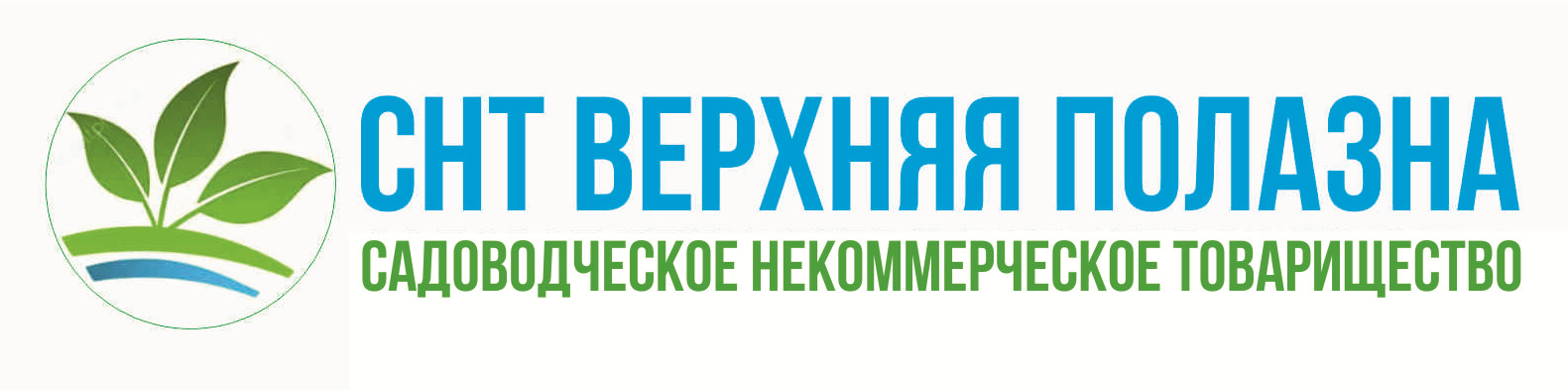 